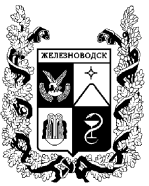 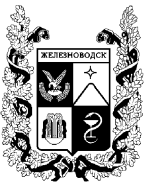 ПОСТАНОВЛЕНИЕадминистрации города-КУРОРТА железноводска ставропольского краяО внесении изменений в Порядок предоставления субсидии юридическим лицам, индивидуальным предпринимателям, физическим лицам – производителям услуг на оплату соглашения о возмещении затрат, связанных с оказанием муниципальных услуг в социальной сфере в соответствии с социальным сертификатом, утвержденный постановлением администрации города-курорта Железноводска Ставропольского края от 04 октября 2023 г.  № 790В соответствии с федеральными законами от 29 декабря 2012 г.           № 273-ФЗ «Об образовании в Российской Федерации», от 13 июля 2020 г. № 189-ФЗ «О государственном (муниципальном) социальном заказе на оказание государственных (муниципальных) услуг в социальной сфере», постановлением администрации города-курорта Железноводска Ставропольского края от  01 сентября 2023 г. № 695 «Об организации оказания муниципальных услуг в социальной сфере по направлению деятельности «Реализация дополнительных общеразвивающих программ (за исключением дополнительных предпрофессиональных программ в области искусств)» на территории муниципального образования города-курорта Железноводска Ставропольского края»ПОСТАНОВЛЯЮ:Утвердить прилагаемые изменения, которые вносятся в Порядок предоставления субсидии юридическим лицам, индивидуальным предпринимателям, физическим лицам – производителям услуг на оплату соглашения о возмещении затрат, связанных с оказанием муниципальных услуг в социальной сфере в соответствии с социальным сертификатом, утвержденный постановлением администрации города-курорта Железноводска Ставропольского края от 04 октября 2023 г.  № 790 «Об утверждении Порядка предоставления субсидии юридическим лицам, индивидуальным предпринимателям, физическим лицам – производителям услуг на оплату соглашения о возмещении затрат, связанных с оказанием муниципальных услуг в социальной сфере в соответствии с социальным сертификатом».Опубликовать настоящее постановление в общественно-политическом еженедельнике «Железноводские ведомости» и разместить на официальном сайте Думы города-курорта Железноводска Ставропольского края и  администрации города-курорта Железноводска Ставропольского края в  сети Интернет.Контроль за выполнением настоящего постановления возложить на заместителя главы администрации города-курорта Железноводска Ставропольского края Шумкину А.С.	4. Настоящее постановление вступает в силу со дня его подписания и распространяется на правоотношения, возникшие с 01 января 2024 года.Глава города-курортаЖелезноводска Ставропольского края                                                                         Е.Е. Бакулин11 апреля 2024 г.г.Железноводск№239